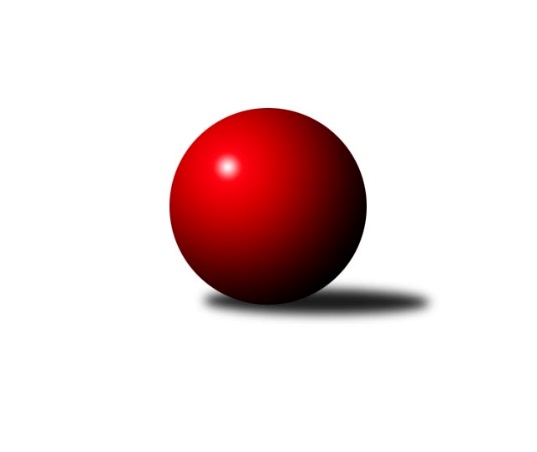 Č.10Ročník 2023/2024	19.5.2024 Krajská soutěž 1.třídy KV 2023/2024Statistika 10. kolaTabulka družstev:		družstvo	záp	výh	rem	proh	skore	sety	průměr	body	plné	dorážka	chyby	1.	TJ Jáchymov B	9	8	0	1	39.0 : 15.0 	(44.5 : 27.5)	1563	16	1109	454	38.9	2.	TJ Šabina B	9	7	0	2	35.5 : 18.5 	(36.0 : 36.0)	1544	14	1089	454	43.6	3.	Slovan K.Vary D	9	6	0	3	31.5 : 22.5 	(44.0 : 28.0)	1562	12	1107	456	39.7	4.	Loko Cheb D	9	5	0	4	30.5 : 23.5 	(43.5 : 28.5)	1516	10	1083	433	42.2	5.	Loko Cheb C	9	4	0	5	29.5 : 24.5 	(36.0 : 36.0)	1528	8	1095	433	45.2	6.	TJ Lomnice F	9	4	0	5	23.0 : 31.0 	(35.0 : 37.0)	1543	8	1105	438	51.2	7.	So.Útvina B	9	3	1	5	22.0 : 32.0 	(34.5 : 37.5)	1466	7	1064	403	57.6	8.	Kuželky Aš E	8	1	1	6	13.0 : 35.0 	(21.0 : 43.0)	1423	3	1055	368	62.8	9.	TJ Lomnice G	9	1	0	8	16.0 : 38.0 	(25.5 : 46.5)	1467	2	1064	402	61.6Tabulka doma:		družstvo	záp	výh	rem	proh	skore	sety	průměr	body	maximum	minimum	1.	TJ Šabina B	4	4	0	0	19.5 : 4.5 	(17.0 : 15.0)	1532	8	1593	1498	2.	Loko Cheb D	5	4	0	1	20.5 : 9.5 	(24.0 : 16.0)	1580	8	1781	1191	3.	Slovan K.Vary D	5	4	0	1	18.0 : 12.0 	(24.5 : 15.5)	1589	8	1655	1508	4.	Loko Cheb C	4	3	0	1	18.0 : 6.0 	(16.5 : 15.5)	1675	6	1727	1626	5.	TJ Jáchymov B	4	3	0	1	16.0 : 8.0 	(18.0 : 14.0)	1531	6	1568	1496	6.	Kuželky Aš E	5	1	1	3	10.0 : 20.0 	(12.0 : 28.0)	1490	3	1517	1469	7.	So.Útvina B	3	1	0	2	8.0 : 10.0 	(12.5 : 11.5)	1452	2	1475	1428	8.	TJ Lomnice F	4	1	0	3	8.0 : 16.0 	(14.0 : 18.0)	1472	2	1516	1416	9.	TJ Lomnice G	6	1	0	5	11.0 : 25.0 	(19.0 : 29.0)	1406	2	1455	1371Tabulka venku:		družstvo	záp	výh	rem	proh	skore	sety	průměr	body	maximum	minimum	1.	TJ Jáchymov B	5	5	0	0	23.0 : 7.0 	(26.5 : 13.5)	1571	10	1737	1519	2.	TJ Šabina B	5	3	0	2	16.0 : 14.0 	(19.0 : 21.0)	1546	6	1653	1461	3.	TJ Lomnice F	5	3	0	2	15.0 : 15.0 	(21.0 : 19.0)	1552	6	1637	1422	4.	So.Útvina B	6	2	1	3	14.0 : 22.0 	(22.0 : 26.0)	1470	5	1506	1445	5.	Slovan K.Vary D	4	2	0	2	13.5 : 10.5 	(19.5 : 12.5)	1556	4	1588	1513	6.	Loko Cheb D	4	1	0	3	10.0 : 14.0 	(19.5 : 12.5)	1500	2	1589	1415	7.	Loko Cheb C	5	1	0	4	11.5 : 18.5 	(19.5 : 20.5)	1517	2	1618	1395	8.	TJ Lomnice G	3	0	0	3	5.0 : 13.0 	(6.5 : 17.5)	1487	0	1542	1391	9.	Kuželky Aš E	3	0	0	3	3.0 : 15.0 	(9.0 : 15.0)	1401	0	1463	1336Tabulka podzimní části:		družstvo	záp	výh	rem	proh	skore	sety	průměr	body	doma	venku	1.	TJ Jáchymov B	8	7	0	1	34.0 : 14.0 	(37.5 : 26.5)	1570	14 	3 	0 	1 	4 	0 	0	2.	Slovan K.Vary D	8	6	0	2	30.5 : 17.5 	(40.0 : 24.0)	1566	12 	4 	0 	0 	2 	0 	2	3.	TJ Šabina B	8	6	0	2	30.5 : 17.5 	(32.0 : 32.0)	1539	12 	4 	0 	0 	2 	0 	2	4.	Loko Cheb D	8	5	0	3	29.5 : 18.5 	(42.5 : 21.5)	1535	10 	4 	0 	0 	1 	0 	3	5.	Loko Cheb C	8	4	0	4	27.5 : 20.5 	(33.0 : 31.0)	1516	8 	3 	0 	1 	1 	0 	3	6.	TJ Lomnice F	8	3	0	5	19.0 : 29.0 	(30.0 : 34.0)	1542	6 	0 	0 	3 	3 	0 	2	7.	So.Útvina B	8	2	1	5	18.0 : 30.0 	(29.5 : 34.5)	1463	5 	1 	0 	2 	1 	1 	3	8.	Kuželky Aš E	8	1	1	6	13.0 : 35.0 	(21.0 : 43.0)	1423	3 	1 	1 	3 	0 	0 	3	9.	TJ Lomnice G	8	1	0	7	14.0 : 34.0 	(22.5 : 41.5)	1465	2 	1 	0 	4 	0 	0 	3Tabulka jarní části:		družstvo	záp	výh	rem	proh	skore	sety	průměr	body	doma	venku	1.	TJ Jáchymov B	1	1	0	0	5.0 : 1.0 	(7.0 : 1.0)	1672	2 	0 	0 	0 	1 	0 	0 	2.	TJ Šabina B	1	1	0	0	5.0 : 1.0 	(4.0 : 4.0)	1567	2 	0 	0 	0 	1 	0 	0 	3.	TJ Lomnice F	1	1	0	0	4.0 : 2.0 	(5.0 : 3.0)	1506	2 	1 	0 	0 	0 	0 	0 	4.	So.Útvina B	1	1	0	0	4.0 : 2.0 	(5.0 : 3.0)	1487	2 	0 	0 	0 	1 	0 	0 	5.	Kuželky Aš E	0	0	0	0	0.0 : 0.0 	(0.0 : 0.0)	0	0 	0 	0 	0 	0 	0 	0 	6.	Loko Cheb C	1	0	0	1	2.0 : 4.0 	(3.0 : 5.0)	1491	0 	0 	0 	0 	0 	0 	1 	7.	TJ Lomnice G	1	0	0	1	2.0 : 4.0 	(3.0 : 5.0)	1429	0 	0 	0 	1 	0 	0 	0 	8.	Slovan K.Vary D	1	0	0	1	1.0 : 5.0 	(4.0 : 4.0)	1508	0 	0 	0 	1 	0 	0 	0 	9.	Loko Cheb D	1	0	0	1	1.0 : 5.0 	(1.0 : 7.0)	1191	0 	0 	0 	1 	0 	0 	0 Zisk bodů pro družstvo:		jméno hráče	družstvo	body	zápasy	v %	dílčí body	sety	v %	1.	Stanislav Květoň 	TJ Šabina B 	8	/	9	(89%)	14	/	18	(78%)	2.	Jakub Růžička 	Loko Cheb D  	7	/	7	(100%)	12.5	/	14	(89%)	3.	Jana Hamrová 	Loko Cheb C 	7	/	9	(78%)	9	/	18	(50%)	4.	Jiří Šeda 	TJ Jáchymov B 	6	/	7	(86%)	10	/	14	(71%)	5.	Petr Sacher 	TJ Lomnice G 	6	/	8	(75%)	8.5	/	16	(53%)	6.	Aleš Lenomar 	TJ Šabina B 	6	/	9	(67%)	11	/	18	(61%)	7.	Pavel Feksa 	Loko Cheb D  	5.5	/	8	(69%)	10	/	16	(63%)	8.	Václav Hlaváč ml.	Slovan K.Vary D 	5	/	7	(71%)	9.5	/	14	(68%)	9.	Daniel Hussar 	Loko Cheb C 	5	/	7	(71%)	9	/	14	(64%)	10.	Karel Pejšek 	So.Útvina B 	5	/	9	(56%)	12	/	18	(67%)	11.	Petr Sedlák 	TJ Šabina B 	4.5	/	7	(64%)	5	/	14	(36%)	12.	Hana Makarová 	TJ Jáchymov B 	4	/	5	(80%)	7	/	10	(70%)	13.	Juraj Šándor 	TJ Jáchymov B 	4	/	6	(67%)	7.5	/	12	(63%)	14.	Pavel Schubert 	Loko Cheb D  	4	/	7	(57%)	11	/	14	(79%)	15.	Jan Ritschel 	TJ Lomnice F 	4	/	7	(57%)	10	/	14	(71%)	16.	Kryštof Prouza 	TJ Lomnice F 	4	/	7	(57%)	9	/	14	(64%)	17.	Zdeněk Kříž ml.	Slovan K.Vary D 	4	/	7	(57%)	8	/	14	(57%)	18.	Jan Pollner 	TJ Lomnice G 	4	/	7	(57%)	8	/	14	(57%)	19.	Samuel Pavlík 	Slovan K.Vary D 	4	/	8	(50%)	10.5	/	16	(66%)	20.	Štefan Mrenica 	TJ Jáchymov B 	4	/	8	(50%)	10	/	16	(63%)	21.	Ivan Rambousek 	Loko Cheb C 	4	/	8	(50%)	7	/	16	(44%)	22.	Ladislav Martínek 	TJ Jáchymov B 	3	/	4	(75%)	7	/	8	(88%)	23.	Antonín Čevela 	So.Útvina B 	3	/	4	(75%)	4.5	/	8	(56%)	24.	Václav Vieweg 	Kuželky Aš E 	3	/	5	(60%)	8	/	10	(80%)	25.	František Korbel 	Slovan K.Vary D 	3	/	5	(60%)	6	/	10	(60%)	26.	Kristýna Prouzová 	TJ Lomnice F 	3	/	7	(43%)	6	/	14	(43%)	27.	Jiří Marek 	Loko Cheb C 	3	/	8	(38%)	6.5	/	16	(41%)	28.	Jitka Červenková 	So.Útvina B 	3	/	9	(33%)	7	/	18	(39%)	29.	Filip Křivka 	TJ Lomnice F 	3	/	9	(33%)	6	/	18	(33%)	30.	Vladimír Krýsl 	Loko Cheb C 	2.5	/	4	(63%)	4.5	/	8	(56%)	31.	Vladimír Hudec 	So.Útvina B 	2	/	2	(100%)	4	/	4	(100%)	32.	Filip Kalina 	So.Útvina B 	2	/	2	(100%)	3	/	4	(75%)	33.	Adolf Klepáček 	Loko Cheb D  	2	/	5	(40%)	6	/	10	(60%)	34.	Josef Zvěřina 	TJ Lomnice G 	2	/	6	(33%)	3	/	12	(25%)	35.	Michaela Pešková 	TJ Šabina B 	2	/	6	(33%)	3	/	12	(25%)	36.	Josef Jančula 	Loko Cheb D  	2	/	6	(33%)	3	/	12	(25%)	37.	Anna Davídková 	Kuželky Aš E 	2	/	7	(29%)	4	/	14	(29%)	38.	Martin Kopač 	Slovan K.Vary D 	1.5	/	7	(21%)	6	/	14	(43%)	39.	Tomáš Beck ml.	Slovan K.Vary D 	1	/	1	(100%)	2	/	2	(100%)	40.	Tomáš Koubek 	TJ Lomnice F 	1	/	1	(100%)	2	/	2	(100%)	41.	Pavel Sýkora 	So.Útvina B 	1	/	3	(33%)	2	/	6	(33%)	42.	František Repčík 	Kuželky Aš E 	1	/	3	(33%)	2	/	6	(33%)	43.	Milada Viewegová 	Kuželky Aš E 	1	/	4	(25%)	4	/	8	(50%)	44.	Jaroslav Stulík 	TJ Jáchymov B 	1	/	4	(25%)	2	/	8	(25%)	45.	Tereza Lorenzová 	TJ Šabina B 	1	/	4	(25%)	2	/	8	(25%)	46.	Jan Doskočil 	Kuželky Aš E 	1	/	4	(25%)	1	/	8	(13%)	47.	Miroslav Měřička 	TJ Lomnice G 	1	/	6	(17%)	2	/	12	(17%)	48.	Václav Basl 	TJ Lomnice G 	1	/	7	(14%)	2	/	14	(14%)	49.	Františka Pokorná 	Kuželky Aš E 	1	/	7	(14%)	2	/	14	(14%)	50.	Helena Pollnerová 	TJ Lomnice G 	0	/	1	(0%)	1	/	2	(50%)	51.	Karel Drozd 	So.Útvina B 	0	/	2	(0%)	2	/	4	(50%)	52.	Yvona Klepáček Mašková 	Loko Cheb D  	0	/	2	(0%)	1	/	4	(25%)	53.	Šárka Cholopovová 	TJ Lomnice F 	0	/	2	(0%)	1	/	4	(25%)	54.	Barbora Šimáčková 	TJ Lomnice F 	0	/	3	(0%)	1	/	6	(17%)	55.	Monika Hejkalová 	So.Útvina B 	0	/	5	(0%)	0	/	10	(0%)Průměry na kuželnách:		kuželna	průměr	plné	dorážka	chyby	výkon na hráče	1.	Lokomotiva Cheb, 1-2	1605	1139	465	42.4	(401.3)	2.	Karlovy Vary, 1-4	1565	1103	462	41.9	(391.4)	3.	Jáchymov, 1-2	1512	1076	436	41.3	(378.1)	4.	Kuželky Aš, 1-4	1508	1084	423	56.0	(377.1)	5.	TJ Šabina, 1-2	1494	1077	417	48.6	(373.7)	6.	Sokol Útvina, 1-2	1464	1053	411	51.2	(366.2)	7.	Lomnice, 1-4	1457	1062	395	57.6	(364.4)Nejlepší výkony na kuželnách:Lokomotiva Cheb, 1-2Loko Cheb D 	1781	4. kolo	Jakub Růžička 	Loko Cheb D 	501	1. koloTJ Jáchymov B	1737	9. kolo	Adolf Klepáček 	Loko Cheb D 	479	4. koloLoko Cheb C	1727	8. kolo	Daniel Hussar 	Loko Cheb C	464	8. koloLoko Cheb C	1680	9. kolo	Ivan Rambousek 	Loko Cheb C	461	4. koloLoko Cheb D 	1677	1. kolo	Pavel Schubert 	Loko Cheb D 	460	4. koloTJ Jáchymov B	1672	10. kolo	Štefan Mrenica 	TJ Jáchymov B	458	9. koloLoko Cheb C	1666	4. kolo	Stanislav Květoň 	TJ Šabina B	456	4. koloTJ Šabina B	1653	4. kolo	Ladislav Martínek 	TJ Jáchymov B	453	10. koloLoko Cheb D 	1646	6. kolo	Jana Hamrová 	Loko Cheb C	451	9. koloTJ Lomnice F	1637	8. kolo	Adolf Klepáček 	Loko Cheb D 	447	2. koloKarlovy Vary, 1-4Slovan K.Vary D	1655	5. kolo	Václav Hlaváč ml.	Slovan K.Vary D	468	5. koloSlovan K.Vary D	1614	9. kolo	Václav Hlaváč ml.	Slovan K.Vary D	443	9. koloSlovan K.Vary D	1595	3. kolo	Stanislav Květoň 	TJ Šabina B	441	10. koloLoko Cheb D 	1589	3. kolo	Zdeněk Kříž ml.	Slovan K.Vary D	441	6. koloSlovan K.Vary D	1572	6. kolo	František Korbel 	Slovan K.Vary D	429	3. koloTJ Šabina B	1567	10. kolo	Jana Hamrová 	Loko Cheb C	428	5. koloLoko Cheb C	1549	5. kolo	František Korbel 	Slovan K.Vary D	426	6. koloTJ Lomnice G	1528	6. kolo	Daniel Hussar 	Loko Cheb C	421	5. koloSlovan K.Vary D	1508	10. kolo	František Korbel 	Slovan K.Vary D	416	5. koloSo.Útvina B	1479	9. kolo	Jan Pollner 	TJ Lomnice G	415	6. koloJáchymov, 1-2TJ Jáchymov B	1568	2. kolo	Václav Hlaváč ml.	Slovan K.Vary D	422	2. koloTJ Lomnice F	1562	4. kolo	Hana Makarová 	TJ Jáchymov B	421	2. koloTJ Jáchymov B	1541	6. kolo	Kristýna Prouzová 	TJ Lomnice F	413	4. koloSlovan K.Vary D	1536	2. kolo	Jiří Šeda 	TJ Jáchymov B	407	4. koloTJ Jáchymov B	1520	8. kolo	Hana Makarová 	TJ Jáchymov B	407	8. koloTJ Jáchymov B	1496	4. kolo	Kryštof Prouza 	TJ Lomnice F	404	4. koloTJ Šabina B	1461	6. kolo	Stanislav Květoň 	TJ Šabina B	403	6. koloLoko Cheb D 	1415	8. kolo	Jan Ritschel 	TJ Lomnice F	399	4. kolo		. kolo	Jiří Šeda 	TJ Jáchymov B	399	6. kolo		. kolo	Štefan Mrenica 	TJ Jáchymov B	392	6. koloKuželky Aš, 1-4TJ Lomnice F	1613	6. kolo	Kryštof Prouza 	TJ Lomnice F	443	6. koloSlovan K.Vary D	1586	4. kolo	Václav Hlaváč ml.	Slovan K.Vary D	441	4. koloTJ Jáchymov B	1533	1. kolo	Daniel Hussar 	Loko Cheb C	432	3. koloKuželky Aš E	1517	7. kolo	Václav Vieweg 	Kuželky Aš E	432	7. koloKuželky Aš E	1497	1. kolo	Václav Vieweg 	Kuželky Aš E	430	3. koloKuželky Aš E	1485	3. kolo	Antonín Čevela 	So.Útvina B	422	7. koloKuželky Aš E	1480	6. kolo	Jiří Šeda 	TJ Jáchymov B	420	1. koloKuželky Aš E	1469	4. kolo	Štefan Mrenica 	TJ Jáchymov B	419	1. koloLoko Cheb C	1457	3. kolo	František Repčík 	Kuželky Aš E	417	1. koloSo.Útvina B	1445	7. kolo	Jan Ritschel 	TJ Lomnice F	417	6. koloTJ Šabina, 1-2TJ Šabina B	1593	9. kolo	Stanislav Květoň 	TJ Šabina B	437	8. koloTJ Šabina B	1538	8. kolo	Aleš Lenomar 	TJ Šabina B	422	2. koloSlovan K.Vary D	1513	8. kolo	Stanislav Květoň 	TJ Šabina B	419	9. koloTJ Šabina B	1499	7. kolo	Aleš Lenomar 	TJ Šabina B	412	9. koloTJ Šabina B	1498	2. kolo	Michaela Pešková 	TJ Šabina B	401	2. koloLoko Cheb D 	1491	7. kolo	Stanislav Květoň 	TJ Šabina B	395	2. koloTJ Lomnice F	1422	2. kolo	Jan Ritschel 	TJ Lomnice F	394	2. koloKuželky Aš E	1404	9. kolo	Aleš Lenomar 	TJ Šabina B	393	7. kolo		. kolo	Aleš Lenomar 	TJ Šabina B	393	8. kolo		. kolo	Zdeněk Kříž ml.	Slovan K.Vary D	390	8. koloSokol Útvina, 1-2TJ Šabina B	1523	3. kolo	Jan Pollner 	TJ Lomnice G	415	8. koloTJ Jáchymov B	1519	5. kolo	Antonín Čevela 	So.Útvina B	414	5. koloSo.Útvina B	1475	3. kolo	Štefan Mrenica 	TJ Jáchymov B	410	5. koloSo.Útvina B	1453	8. kolo	Karel Pejšek 	So.Útvina B	406	5. koloSo.Útvina B	1428	5. kolo	Karel Pejšek 	So.Útvina B	406	8. koloTJ Lomnice G	1391	8. kolo	Filip Kalina 	So.Útvina B	400	3. kolo		. kolo	Hana Makarová 	TJ Jáchymov B	388	5. kolo		. kolo	Karel Pejšek 	So.Útvina B	386	3. kolo		. kolo	Aleš Lenomar 	TJ Šabina B	385	3. kolo		. kolo	Stanislav Květoň 	TJ Šabina B	385	3. koloLomnice, 1-4Slovan K.Vary D	1588	7. kolo	Tomáš Beck ml.	Slovan K.Vary D	459	7. koloTJ Lomnice F	1528	9. kolo	Ladislav Martínek 	TJ Jáchymov B	422	3. koloTJ Jáchymov B	1528	3. kolo	Jan Pollner 	TJ Lomnice G	422	9. koloTJ Šabina B	1527	1. kolo	Jan Ritschel 	TJ Lomnice F	420	10. koloTJ Lomnice F	1516	7. kolo	Václav Hlaváč ml.	Slovan K.Vary D	419	7. koloTJ Lomnice F	1506	10. kolo	Kryštof Prouza 	TJ Lomnice F	417	9. koloLoko Cheb D 	1503	5. kolo	Barbora Šimáčková 	TJ Lomnice F	414	7. koloLoko Cheb C	1491	10. kolo	Aleš Lenomar 	TJ Šabina B	409	1. koloSo.Útvina B	1487	10. kolo	Jan Ritschel 	TJ Lomnice F	407	9. koloTJ Lomnice G	1455	9. kolo	Stanislav Květoň 	TJ Šabina B	404	1. koloČetnost výsledků:	6.0 : 0.0	3x	5.0 : 1.0	9x	4.5 : 1.5	1x	4.0 : 2.0	8x	3.5 : 2.5	1x	3.0 : 3.0	1x	2.0 : 4.0	8x	1.0 : 5.0	7x	0.0 : 6.0	2x